Порядок и условия направления на обучение утверждены постановлением Правительства Челябинской области от 28 декабря 2011 г. № 498-П.Порядок предоставления финансовой поддержки при направлении Центром занятости населения на профессиональную подготовку, переподготовку и повышение квалификации в другую местность, и ее размеры утверждены  постановлением Правительства Челябинской области от 28 декабря 2011 г. № 497-П.Более подробную информацию можно получить в центрах занятости населения Челябинской области«Горячая линия» по вопросам профобучения8 (351) 261-51-22Дополнительная информацияразмещена на Интернет-ресурсах:szn74.ru - сайт Главного управления по труду и занятости населения Челябинской области; trudvsem.ru – официальный информационный портал Работа в РоссииОбластное казенное учреждениеЦентр занятости населенияУвельского районаКонтакты:тел.: (35166) 3-21-93факс: (35166) 3-20-76 e-mail: szn_uvel@mail.ru Часы приема:понедельник – четверг08:30 – 16:30пятница08:30 – 16:15суббота – воскресеньевыходные дниАдрес:457000, Челябинская область, п. Увельский, ул. Пушкина, 5Схема расположения: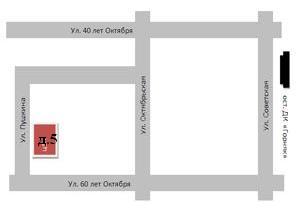 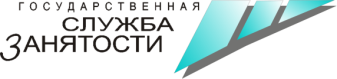 Областное казенное учреждениеЦентр занятости населенияУвельского районаБесплатное профобучениедля женщин, воспитывающих несовершеннолетних детей и планирующих выйти на работу«Работа, доступная всем»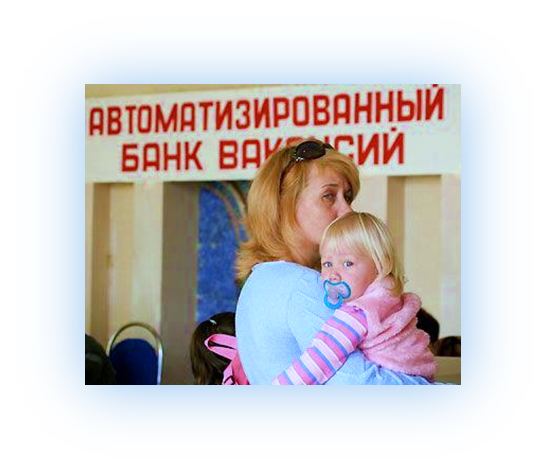 2013 годСлужба занятости населения Челябинской области предлагает женщинам, воспитывающим несовершеннолетних детей и планирующим выйти на работу, бесплатное обучениеПрограммапоможетвосстановить профессиональные навыки или освоить новую профессию, ощутить уверенность в своих силах.Вернуться к активной трудовой деятельности.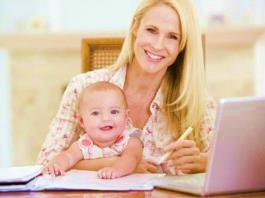 Впрограмме могут участвовать женщины:1.	Состоящие в трудовых отношениях и планирующие выход из отпуска по уходу за ребенком до достижения им возраста трех лет.2.	Воспитывающие детей и незанятые трудовой деятельностью.Что нужно для участия в программе женщинам, которые состоят в трудовых отношениях?Обратиться в Центр занятости населения по месту жительства. Заполнить заявление установленного образца на участие в программе.3.	Предоставить документы:паспорт или документ, его заменяющий,копии документа (приказа, распоряжения), связанного с работой и подтверждающего нахождение в отпуске по уходу за ребенком до достижения им возраста трех лет, заверенного работодателем, свидетельство о рождении ребенка.4.	Заключить договор с Центром занятости населения на обучение.Программа предусматривает:бесплатное получение новой профессии, переобучение на востребованную в организации профессию или повышение квалификации по имеющейся профессии,в случае обучения в другой местности компенсацию транспортных расходов к месту обучения и обратно, суточные расходы за время следования к месту обучения и обратно, компенсацию расходов за проживание.Женщинам, незанятым трудовой деятельностью, необходимо обратится в Центр занятости населения по месту жительства для решения вопроса трудоустройства, а в случае отсутствия вариантов подходящей работы, получения статуса безработного.Какие документы нужны:паспорт, или документ его заменяющий;трудовая книжка или документ, ее заменяющий;документы, удостоверяющие профессиональную квалификацию, а для впервые ищущих работу (ранее не работавших), не имеющих профессии (специальности) – документ об образовании;справка о среднем заработке за последние три месяца по последнему месту работы;индивидуальная программа реабилитации, если женщина имеет инвалидность;заявление-анкета о предоставлении государственной услуги содействия в поиске подходящей работы (выдается и заполняется в Центре занятости).   После регистрации в целях поиска работы работник Центра занятости предложит варианты работы с учетом профессионального опыта, навыков, квалификации и пожеланий. Если возникли трудности с поиском подходящей работы, после присвоения статуса безработного женщине помогут бесплатно получить новую профессию или повысить имеющуюся квалификацию, а затем трудоустроиться.Обучение носит краткосрочный характер и осуществляется в образовательных учреждениях, прошедших конкурсный отбор в соответствии с законодательством России. Не допускается получение второго высшего, среднего или начального профессионального образования по направлению Центра занятости населения.Обучение носит краткосрочный характер и осуществляется в образовательных учреждениях, прошедших конкурсный отбор в соответствии с законодательством России. Не допускается получение второго высшего, среднего или начального профессионального образования по направлению Центра занятости населения.Женщинам, незанятым трудовой деятельностью, необходимо обратится в Центр занятости населения по месту жительства для решения вопроса трудоустройства, а в случае отсутствия вариантов подходящей работы, получения статуса безработного.Какие документы нужны:паспорт, или документ его заменяющий;трудовая книжка или документ, ее заменяющий;документы, удостоверяющие профессиональную квалификацию, а для впервые ищущих работу (ранее не работавших), не имеющих профессии (специальности) – документ об образовании;справка о среднем заработке за последние три месяца по последнему месту работы;индивидуальная программа реабилитации, если женщина имеет инвалидность;заявление-анкета о предоставлении государственной услуги содействия в поиске подходящей работы (выдается и заполняется в Центре занятости).   После регистрации в целях поиска работы работник Центра занятости предложит варианты работы с учетом профессионального опыта, навыков, квалификации и пожеланий. Если возникли трудности с поиском подходящей работы, после присвоения статуса безработного женщине помогут бесплатно получить новую профессию или повысить имеющуюся квалификацию, а затем трудоустроиться.